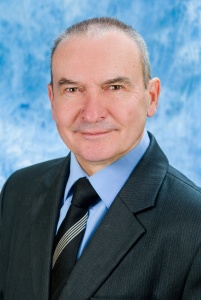 Суворов Александр ГеоргиевичУчитель физической культуры, тренер по плаванию.Бассейн на базе МОУ гимназии №12 г. Твери работает с 1993 года. В рамках внеурочной деятельности постоянными являются занятия по плаванию для учащихся 1-4 классов. Учебная программа занятий рассчитана на 66 часов. Занятия проводятся 2 раза в неделю.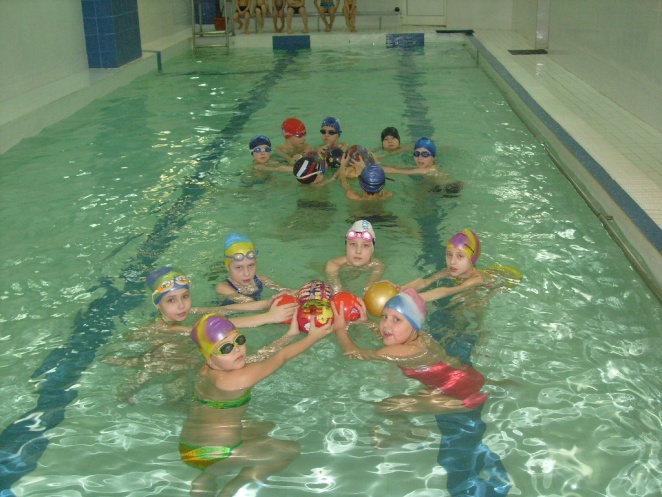 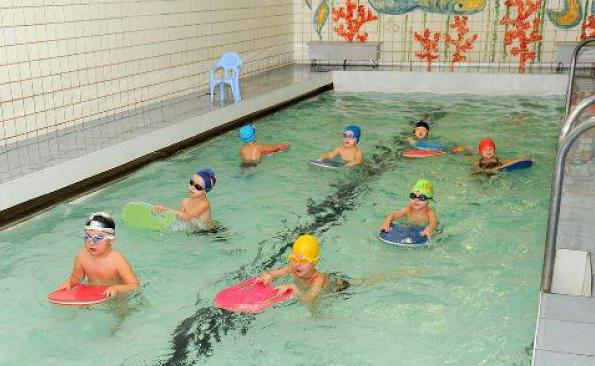 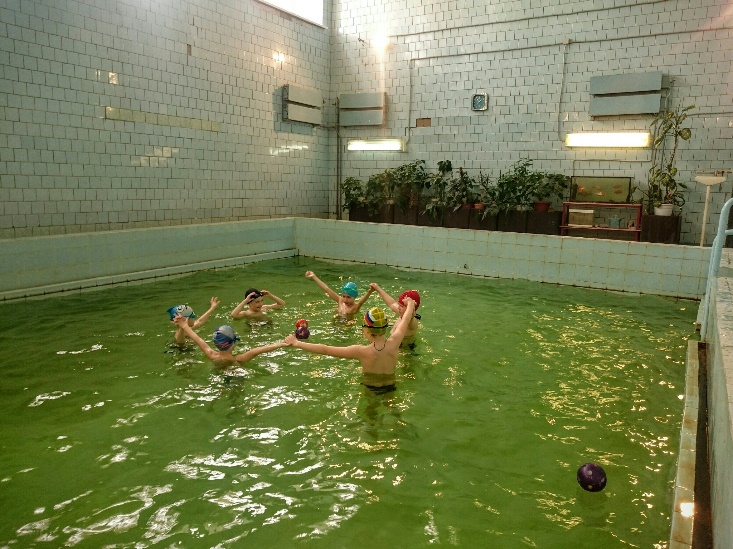 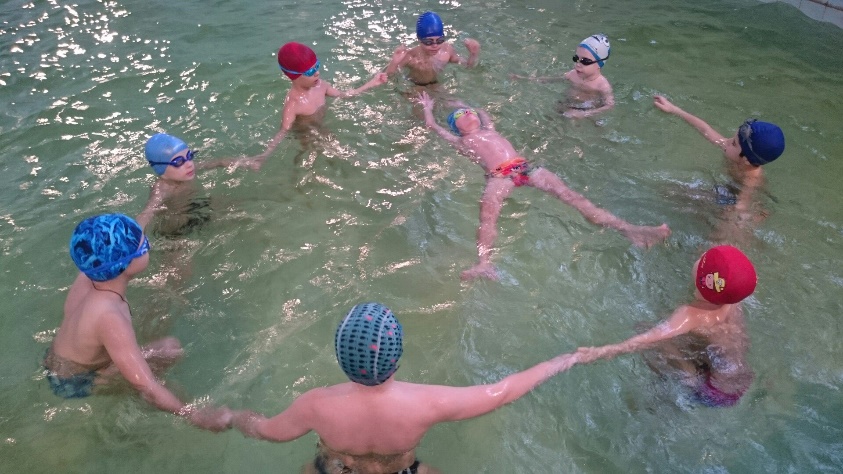 Цель программы: формирование у учащихся положительного отношения к плаванию, приобретение навыка надежного и длительного плавания в глубокой воде. Реализация этой цели обеспечивается решением следующих задач:Выработать у учащихся мотивацию на качественное выполнение требований программы.Укреплять здоровье учащихся, развивать и совершенствовать физические качества на протяжении всех лет обучения в школе.Обучить учащихся технике двух-трех способов спортивного плавания, совершенствовать разнообразные плавательные умения (ныряние, старт, повороты, финиш).Развивать у учащихся координационные и кондиционные (главным образом, выносливость) способности.Содействовать воспитанию нравственных и волевых качеств.В течение года проведение соревнований:«веселые старты» в спортивном зале;скоростное плавание в конце каждого триместра«веселые старты» на воде;соревнования по прикладному плаванию.